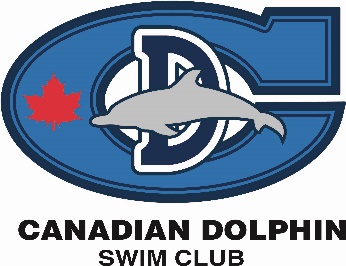 West Coast Open highlights:3 Club Records broken!Ridley breaks the 50 fly (Chelsea’s) and smashes the 200 fly club records (Caitlin Quon) for 10 & u girls at the WCO.Noah breaks the record recently set by Jordan in the 50 fly!Great swims over the weekend by these two and many more!!  CONGRATS!Hannah – 4/6 best timesAustin – 3/6 best timesTeo – 4/5 best times – new Tier I timesLauren – 2/6 best timesRuby – 5/6 best timesZach – 4/5 best timesCharles – 3/7 best timesNathalie – 7/8 best timesSahara – 6/7 best timesLily – 1/5 best timesTia – 3/6 best timesJulian H. – 2/6 best timesLuke – 6/8 best timesAlex J. – 1/3 best timesRidley – 6/7 best times – 2 new club records – 50 and 200 fly (10 & u girls)Alexis – 4/6 best timesAndrew K. – 4/8 best timesAndrew Kwo – 3/7 best timesDerek – 2/6 best timesJames L. – ¼ best timesNoah – 8/8 best times – New club record in 50 fly (11-12 boys)Erin – 3/3 best timesNegin – 1/5 best timesAndjela – 4/8 best timesChihana – 3/3 best timesMaria – 6/7 best timesTrevor – 1/3 best timesJulia – 4/6 best timesJulian S. – 6/7 best timesSofia – 5/7 best timesNathaniel – 6/8 best timesKris – 4/7 best timesKenza – 1/3 best time123 BEST times swum over the weekendCongratulations to all swimmers and anyone who made new Tier I or II cuts this past weekend!Great job.